REPUBLIKA E SHQIPERISEKOMISIONI QENDROR I ZGJEDHJEVEV E N D I MPËR DHËNIEN E MANDATIT TË DEPUTETIT TË KUVENDIT KANDIDATIT TË LISTËS SHUMEMËRORE TË PARTISË DEMOKRATIKE NË QARKUN LEZHË, PËR PLOTËSIMIN E VAKANCËS SË NJOFTUAR NGA KUVENDI I SHQIPËRISËKomisioni Qendror i Zgjedhjeve në mbledhjen e datës 16.09.2013, me pjesëmarrjen e:Lefterije	LUZI (LLESHI)-		KryetareHysen	          OSMANAJ-			Anëtar Klement	ZGURI-			Anëtar                           Vera		SHTJEFNI-			AnëtareShqyrtoi çështjen me Objekt: 	Për dhënien e mandatit të deputetit të Kuvendit kandidatit të listës shumemërore të Partisë Demokratike, në Qarkun e Lezhës, për plotësimin e vakancës së njoftuar nga Kuvendi i Shqipërisë pas heqjes dorë nga mandati i deputetit të z. Vasil Bicaj.Kërkues: 		Kuvendi i Republikës së Shqipërisë.Baza Ligjore: 	Neni 23, pika 1, gërma a, neni 164, pika 2 i ligjit nr 10019, datë 29.12.2008 “Kodi Zgjedhor i Republikës së Shqipërisë” i ndryshuar. KQZ pasi shqyrtoi dokumentacionin e paraqitur dhe dëgjoi diskutimet e përfaqësuesve të partive politike,VËRENNëpërmjet shkresës nr.6767 prot., datë 11.09.2012, drejtuar KQZ-sё, Sekretari  Përgjithshëm  i Kuvendit z. Marlind Myftiu, njofton krijimin e vakancës për shkak të heqjes dorë nga mandati i deputetit të Kuvendit të Shqipërisë të Z. Vasil Bicaj, deputet i zonës zgjedhore Qarku Lezhë.Neni 164 i Kodit Zgjedhor përcakton se në rast të ndërprerjes së mandatit të deputetit, Kuvendi njofton KQZ për krijimin e vakancës dhe KQZ merr vendim për dhënien e  mandatit kandidatit të radhës në listën shumemërore të së njëjtës parti politike në zonën zgjedhore përkatëse, regjistruar sipas nenit 67 të Kodit Zgjedhor.  Kolegji Zgjedhor me vendimin nr. 35, datë 02.08.2013 “Shpërndarjen e mandateve brenda koalicioneve zgjedhor dhe përcaktimin e kandidatëve fitues për zonën zgjedhore Qarku Lezhë, në zgjedhjet për Kuvendin të vitit 2013". Sipas vendimit të sipërcituar Partia Demokratike për zonën zgjedhore Qarku Lezhë për zgjedhjet për Kuvendin e Shqipërisë të datës 23 Qershor 2013 ka fituar 4 mandate dhe kandidatët fitues nga lista shumemërore e Partisë Demokratike për Qarkun e Lezhës, janë si më poshtë: me numër rendor 1 (një) Aldo Bumçi, me numër rendor 2 (dy) Gjovalin Kadeli, me numër rendor 3 (tre) Albina Deda, me numër rendor 4 (katër) Vasil Bicaj.Me njoftimin e heqjes dorë nga mandati i deputetit të zotit Vasil Bicaj, KQZ ka detyrimin ligjor të marrë vendim për dhënien e mandatit kandidatit të radhës në listën e kandidatëve të listës shumemërore regjistruar sipas nenit 67 të Kodit Zgjedhor.Rezulton se Lista Shumemërore e Partisë Demokratike në Qarkun Leshë i plotëson të gjitha kriteret e përcaktuara në nënin 67 te Kodit Zgjedhor, duke përfshirë dhe kriterin e gjiinisë. Në këto kushte zëvendësimi i vakancës do të bëhët sipas përcaktimeve të nenit 164, pika 2. Gjithahshtu konstatojmë se vakanca nuk i përket një mandati të fituar sipas pikës 6 të nenit 67 të Kodit Zgjedhor, për të zbatuar përjashtimin e përcaktuar në nenin 164, pika 2 të Kodit Zgjedhor.Për sa më sipër mandat i ndërprerë i përket kandidatit vijues të listës së Partisë Demokratike në Zonën Zgjedhore Qarku Lezhë. KQZ me vendimin nr. 340, datë 11.05.2013 “Për miratimin e listave shumemërore të Partisë Demokratike, pjesëtare e Koalicionit “Aleanca për Punësim, Mirëqënie dhe Integrim” për zgjedhjet për Kuvendin e Shqipërisë 2013”, ka miratuar listën shumemërore të Partisë Demokratike për 12 zonat zgjedhore. Sipas vendimit të mësipërm lista shumemërore e Partisë Demokratike për Qarkun Lezhë e miratuar nga KQZ, ka këtë renditje: me numër rendor 1 (një) Aldo Bumçi, me numër rendor 2 (dy) Gjovalin Kadeli, me numër rendor 3 (tre) Albina Deda, me numër rendor 4 (katër) Vasil Bicaj.Sipas listës shumemërore të Partisë Demokratike për Qarkun Lezhë kandidati i cili renditet me numer rendor 5 (Pesë) është zoti Mhill Pjetër Fufi. Nga verifikimi i dokumentacionit të mësipërm rezulton se personit tё cilit do t’i kalojë mandati si deputet për në Kuvendin e Shqipёrisё nga lista shumemërore pёr tё plotёsuar vendin vakant  tё krijuar nga dorёheqja e z. Vasil Bicaj është  z. Mhill Pjetër Fufi, i cili renditet përkatësisht me numër rendor 5 (Pesë).PËR KËTO ARSYE:Komisioni Qendror i Zgjedhjeve, mbështetur në nenin 23, pika 1, gërma a dhe nenin 164, të ligjit nr 10019, datë 29.12.2008 “Kodi Zgjedhor i Republikës së Shqipërisë” i ndryshuar,VEND0SI:T’i japë mandatin e deputetit të Kuvendit të Republikës së Shqipërisë, kandidatit të radhës në listën shumemërore të Partisë Demokratike Qarku Lezhë, z. Mhill Pjetër Fufi.Ky vendim hyn në fuqi menjëherë dhe botohet në Fletoren Zyrtare.Kundёr kёtij vendimi mund tё bёhet ankim nё Kolegjin Zgjedhor, pranё Gjykatës sё Apelit Tiranё, brenda 30 (tridhjetë) ditёve nga shpallja e kёtij vendimi.Lefterije		LUZI (LLESHI)-			KryetareHysen 		OSMANAJ-				AnëtarKlement		ZGURI-				Anëtar	Vera			SHTJEFNI-				Anëtare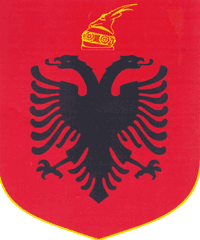 